		          Avustuksen/Apurahan/Stipendin HAKULOMAKE 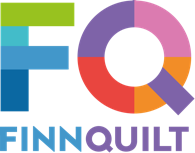 Tilkkuyhdistys Finn Quilt ry:n hallitus myöntää jäsenilleen avustuksia/apurahoja/stipendejä tilkkutyötapahtuman tai -näyttelyn vuokraan tai tilkkutyökurssin, -työpajan tai tilkkutyöharrastusta kehittävän kurssin järjestämisen kustannuksiin. Avustusta voidaan myöntää myös tilkkutyökurssille tai -matkalle osallistumiseen sekä yleishyödyllisen projektin toteuttamiseen.Jos haet avustusta tilkkutyönäyttelyn tai -tapahtuman järjestämiseen, tiedotteessa ja muissa näyttelyjulkaisuissa suositellaan käytettäväksi yhdistyksen logo sekä maininta, että esillä on tilkkutöitä. Pyydä logo yhdistyksen viestinnästä, jonka yhteystiedot saat joko sivulta https://finnquilt.fi/ota-yhteytta/ tai Tilkkulehdestä.Avustuksen saaja sitoutuu tekemään jutun tapahtumasta tai näyttelystä Tilkkulehteen.Hakijana voi olla Tilkkuyhdistyksen jäsen, kilta tai työryhmä. Tukea ei myönnetä ammattimaiseen toimintaan. Hakijan (killan/työryhmän edustajan) tiedotNimi	____________________________________           	Jäsennumero _____________Osoite	____________________________________           	Puhelin           _____________	____________________________________  	Sähköposti   					_________________________AVUSTUKSEN / STIPENDIN KOHDE (JÄTÄ TARPEETON TYHJÄKSI)Kohde, johon tukea haetaan __________________________________Stipendin saajan nimi _______________________________________Kustannukset (arvio) _____________ €              Anottava summa _____________ €Perustelut hakemuksen tueksi _____________________________________________________________________________________________________________________________________________________________________________________________________________________________________________Päiväys  _____________________		Allekirjoitus	_________________________ Lähetä hakemus puheenjohtajalle joko sähköpostitse tai kirjeessä (katso puheenjohtajan osoitetiedot joko sivulta https://finnquilt.fi/ota-yhteytta/ tai Tilkkulehdestä). Hallitus käsittelee hakemuksen ja saat vastauksen tehdystä päätöksestä.  Tuki myönnetään kuitteja vastaan.	